PETUNJUK TEKNIS UPLOAD DATA SAPARAPISIAPKAN KONEKSI INTERNET YANG BAIKSIAPKAN FOTO BERLATAR BIRU.( JPEG FILE)SIAPKAN SCAN KTP ( JPEG FILE )SIAPKAN E’IKRAP ( NO IKRAP, TANGGAL EXPIRE DI CATAT )LOGIN MENGGUNAKAN USENAME SEKWIL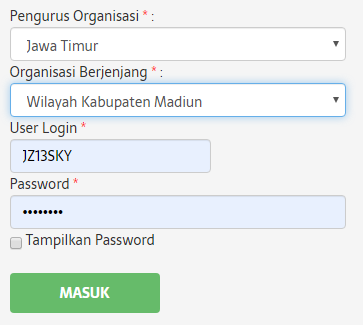 KLIK PENDAFTARAN ANGGOTA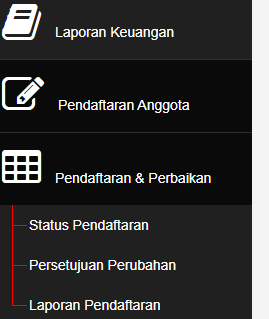 MASUKAN FOTO ( PERHATIKAN BENTUK FILE HARUS JPEG ATAU JPG )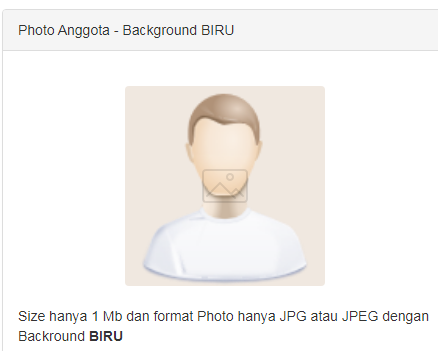 ISI KOLOM SESUAI PETUNJUK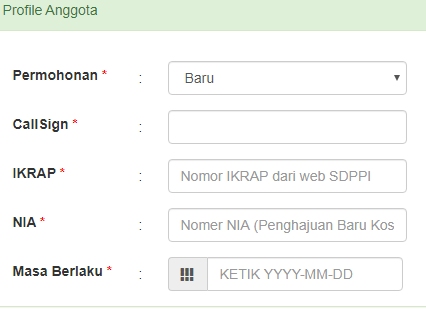 MASUKAN KTP ( HARUS FORMAT JPEG ATAU JPG )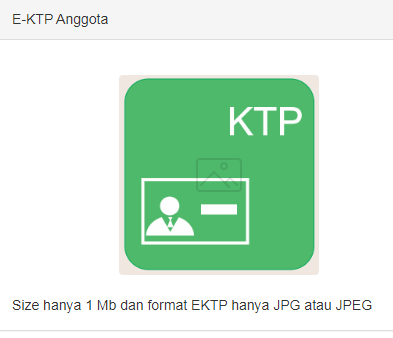 ISI KOLOM SESUAI PETUNJUK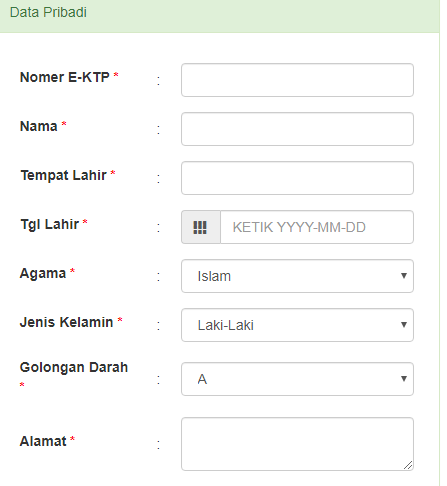 MASUKAN SCAN SURAT PERNYATAAN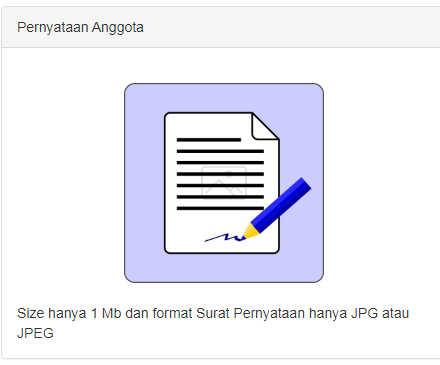 ISI SESUAI PETUNJUK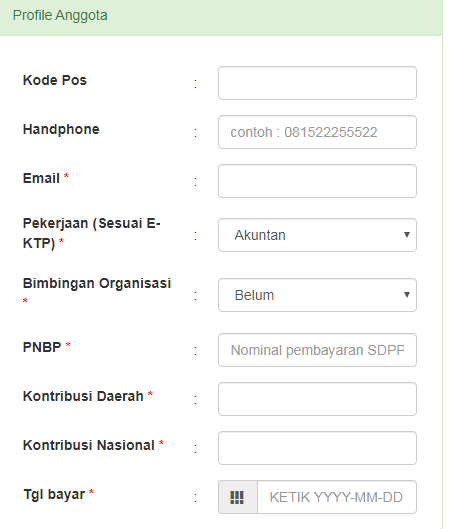 MASUKAN SERTIFIKAT BO ( YANG BELUM ADA, KOSONGKAN SAJA )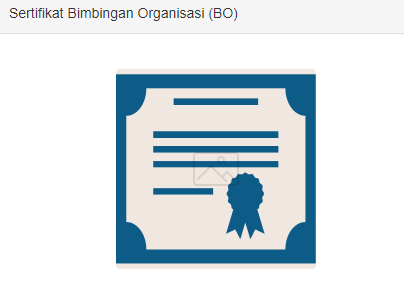 MASUKAN SCAN PEMBAYARAN PENGDA DAN PENGNAS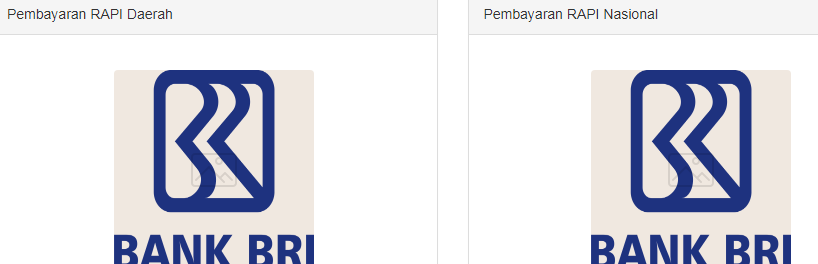 KLIK PROSES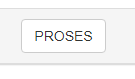 SELESAIAPABILA KEMBALI KE AWAL, ARTINYA ADA YANG SALAH INPUT, PERHATIKAN PETUNJUK BERWARNA MERAHKLIK  STATUS PENDAFTARAN ( SEMUA DATA UPLOAD ADA DI SINI )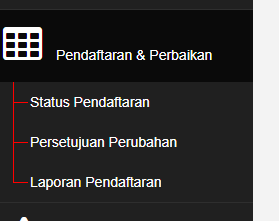 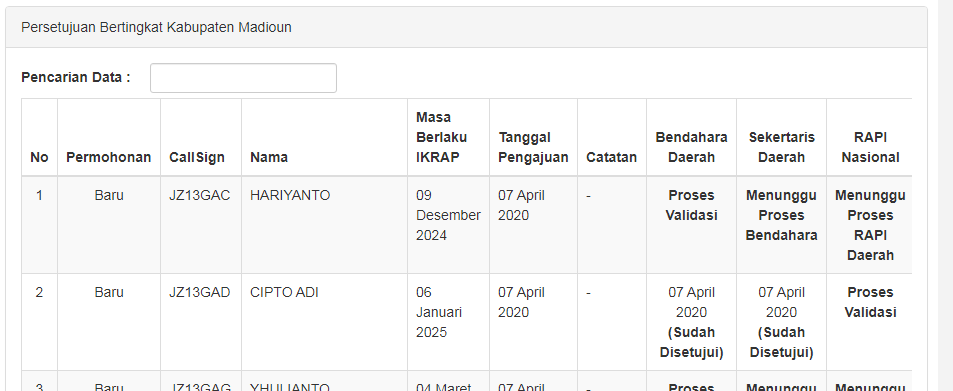 KLIK LAPORAN PENDAFTARAN ( STATUS PENGDA DAN PENGNAS ADA DI SINI )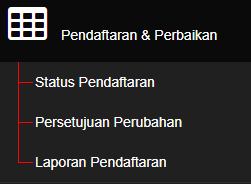 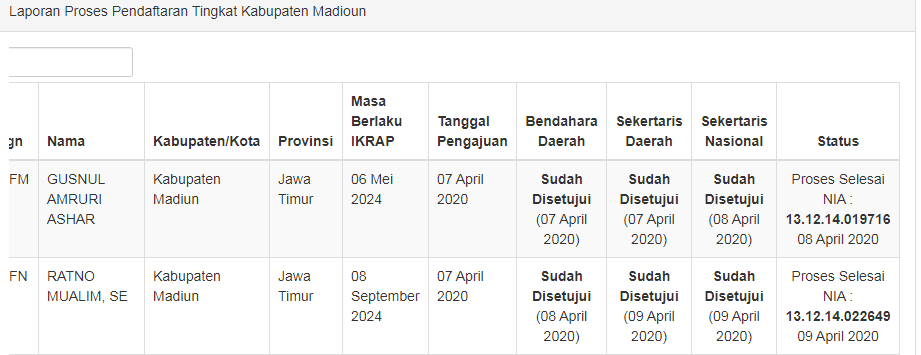 SELESAI... MUDAH MUDAHAN BISA MEMBANTU....